Основные требования:СпецификацияТехническое задание.* Значения заполняются контрагентом при формировании КПТребования к оформлению коммерческих предложений (КП)КП должно содержать:Наименование заказчика, контактные данные.Описание объекта закупки в соответствии с ЗКПСведения, необходимые для определения идентичности или однородности товара (работы, услуги) предлагаемых поставщиком в соответствии с ЗКПАктуальные на момент запроса цены товара (работ, услуг), технические характеристики и прочие данные, в том числе условия поставки и оплаты, полностью соответствующие указанным в ЗКП;КП оформляется на официальном бланке поставщика и должно включать в себя следующую информацию: Идентификационный (регистрационный номер) и дату ЗКП;Полные реквизиты организации;КП заверяется «живой» печатью и подписью руководителя организации или уполномоченного лица.Проведение данной процедуры сбора информации не влечет за собой возникновения каких-либо обязательств заказчика.Из коммерческого предложения должна однозначно определяться предлагаемая цена единицы товара, работы, услуги и общая цена контракта, с учетом налогов, на условиях, указанных в запросе, а также срок действия предложения. 07.06.2019№10.2-09/379                                                 Ссылка на данный номер обязательна!                                                 Ссылка на данный номер обязательна!                                                 Ссылка на данный номер обязательна!                                                 Ссылка на данный номер обязательна!                                                 Ссылка на данный номер обязательна!Запрос Коммерческого предложенияЗапрос Коммерческого предложенияЗапрос Коммерческого предложенияЗапрос Коммерческого предложенияЗапрос Коммерческого предложенияТехническое обслуживание обеззараживателей-очистителей воздуха ТИОН.Техническое обслуживание обеззараживателей-очистителей воздуха ТИОН.Техническое обслуживание обеззараживателей-очистителей воздуха ТИОН.Техническое обслуживание обеззараживателей-очистителей воздуха ТИОН.Техническое обслуживание обеззараживателей-очистителей воздуха ТИОН.Адрес доставки / оказания услуг:Санкт-Петербург, пос. Песочный, ул. Ленинградская, д.68Предполагаемый срок проведения закупкиИюль 2019г.Требования к порядку поставки продукции оказания услугСогласно ТЗСтруктура цены услугиПредоставление услуги должно включать в себя: все расходы, связанные с выполнением задачи, все накладные расходы Исполнителя, связанные с исполнением обязательств по Контракту, включая уплату налогов, сборов и иных платежей.Максимальное количество этапов выполнения работ2-этапаМаксимальный срок выполнения этапа работ 15 рабочих дней.Минимальные требования к сроку гарантии оказанных услуг6 мес.Требования к предоставляемым лицензиям, сертификатам или иным документамнетПорядок и сроки оплатыОплата осуществляется после каждого этапа выполнения услуги,Срок предоставления ценовой информации30.06.2019№ п/пНаименование товара / услуги, технические характеристикиКоличествоЕд.измерения.Цена.Техническое обслуживание обеззараживаетелей-очистителей воздуха ТИОН.1Шт.№Наименование услуги, технические характеристикиКоличество, едЗначение параметраЦена  Отделение реанимацииОтделение реанимацииОтделение реанимацииОтделение реанимацииМодель оборудования:Тион В Lam-2-H400. Кол-во 10 шт.Модель оборудования:Тион В Lam-2-H400. Кол-во 10 шт.Модель оборудования:Тион В Lam-2-H400. Кол-во 10 шт.Модель оборудования:Тион В Lam-2-H400. Кол-во 10 шт.ТО-1ТО-1ТО-1ТО-1Демонтаж воздухораспределительной крышки, для   доступа к обслуживаемым узлам и очистки ламинаризующей ткани от загрязнений (при их наличии), а также последующий её монтаж. 10Наличие10НаличиеЗамена фильтра предварительной очистки10НаличиеЗамена фильтра-осадителя70НаличиеВ случае выявления обрыва "проволочек" зарядителя произвести их замену.по факту обнаружения обрываНаличиеОчистка зарядителя с применением средств, не оказывающих разрушающего воздействия на материал пластин (материал пластин -алюминий).10НаличиеПроверка и при необходимости корректировка значения рабочего тока ИВН (источника высокого напряжения) в соответствии с значениями, указанными в руководстве по эксплуатации для данной модели оборудования.10НаличиеПроверка автозапуска ИВН при наличии воздушного потока через обеззараживатель-очиститель воздуха и автоотключения ИВН при отсутствии воздушного потока через обеззараживатель-очиститель воздуха.  При необходимости настройка порога срабатывания реле давления, управляющего запуском и отключением ИВН.10НаличиеВывоз заменённых расходных элементов с территории заказчика80НаличиеСрок выполнения работ не позднее 15 рабочих дней с момента подписания Контракта.-СоответствиеТО-0 ТО-0 ТО-0 ТО-0 Демонтаж воздухораспределительной крышки, для   доступа к обслуживаемым узлам и очистки ламинаризующей ткани от загрязнений (при их наличии), а также последующий её монтаж. 10Наличие10Шт.Замена фильтра предварительной очистки10НаличиеОчистка зарядителя с применением средств, не оказывающих разрушающего воздействия на материал пластин (материал пластин -алюминий).10НаличиеПроверка и при необходимости корректировка значения рабочего тока ИВН (источника высокого напряжения) в соответствии с значениями, указанными в руководстве по эксплуатации для данной модели оборудования.10НаличиеПроверка автозапуска ИВН при наличии воздушного потока через обеззараживатель-очиститель воздуха и автоотключения ИВН при отсутствии воздушного потока через обеззараживатель-очиститель воздуха.  При необходимости настройка порога срабатывания реле давления, управляющего запуском и отключением ИВН.10НаличиеВывоз заменённых расходных элементов с территории заказчика10НаличиеУслуги оказываются в период с 01.12.2019 по 21.12.2019.10СоответствиеМодель оборудования: Тион В Lam-М2. Кол-во 1 шт. Модель оборудования: Тион В Lam-М2. Кол-во 1 шт. Модель оборудования: Тион В Lam-М2. Кол-во 1 шт. Модель оборудования: Тион В Lam-М2. Кол-во 1 шт. ТО-1ТО-1ТО-1ТО-1Замена фильтра предварительной очистки1НаличиеЗамена кассеты фильтрующей2НаличиеОчистка зарядителя с применением средств, не оказывающих разрушающего воздействия на материал пластин (материал пластин -алюминий).1НаличиеПроверка автозапуска ИВН при наличии воздушного потока через обеззараживатель-очиститель воздуха и автоотключения ИВН при отсутствии воздушного потока через обеззараживатель-очиститель воздуха.  При необходимости настройка порога срабатывания реле давления, управляющего запуском и отключением ИВН.1НаличиеВывоз заменённых расходных элементов с территории заказчика3НаличиеСрок выполнения работ не позднее 15 рабочих дней с момента подписания Контракта.-СоответствиеЗамена фильтра предварительной очистки1НаличиеОчистка зарядителя с применением средств, не оказывающих разрушающего воздействия на материал пластин (материал пластин -алюминий).1НаличиеПроверка автозапуска ИВН при наличии воздушного потока через обеззараживатель-очиститель воздуха и автоотключения ИВН при отсутствии воздушного потока через обеззараживатель-очиститель воздуха.  При необходимости настройка порога срабатывания реле давления, управляющего запуском и отключением ИВН.1НаличиеВывоз заменённых расходных элементов с территории заказчика1НаличиеУслуги оказываются в период с 01.12.2019 по 21.12.2019.-СоответствиеМодель оборудования: Тион В Lam-М1. Кол-во 1 шт. Модель оборудования: Тион В Lam-М1. Кол-во 1 шт. Модель оборудования: Тион В Lam-М1. Кол-во 1 шт. Модель оборудования: Тион В Lam-М1. Кол-во 1 шт. ТО-1 ТО-1 ТО-1 ТО-1 Замена фильтра предварительной очистки1НаличиеЗамена кассеты фильтрующей1НаличиеОчистка зарядителя с применением средств, не оказывающих разрушающего воздействия на материал пластин (материал пластин -алюминий).1НаличиеПроверка автозапуска ИВН при наличии воздушного потока через обеззараживатель-очиститель воздуха и автоотключения ИВН при отсутствии воздушного потока через обеззараживатель-очиститель воздуха.  При необходимости настройка порога срабатывания реле давления, управляющего запуском и отключением ИВН.1НаличиеВывоз заменённых расходных элементов с территории заказчика2НаличиеСрок выполнения работ не позднее 15 рабочих дней с момента подписания Контракта.-СоответствиеТО-0ТО-0ТО-0ТО-0Замена фильтра предварительной очистки1НаличиеОчистка зарядителя с применением средств, не оказывающих разрушающего воздействия на материал пластин (материал пластин -алюминий).1НаличиеПроверка автозапуска ИВН при наличии воздушного потока через обеззараживатель-очиститель воздуха и автоотключения ИВН при отсутствии воздушного потока через обеззараживатель-очиститель воздуха.  При необходимости настройка порога срабатывания реле давления, управляющего запуском и отключением ИВН.1НаличиеВывоз заменённых расходных элементов с территории заказчика1НаличиеУслуги оказываются в период с 01.12.2019 по 21.12.2019.-СоответствиеОтделение контактной лучевой терапииОтделение контактной лучевой терапииОтделение контактной лучевой терапииОтделение контактной лучевой терапииМодель оборудования:Тион В150 -X1500 -S. Кол-во 1 шт.Модель оборудования:Тион В150 -X1500 -S. Кол-во 1 шт.Модель оборудования:Тион В150 -X1500 -S. Кол-во 1 шт.Модель оборудования:Тион В150 -X1500 -S. Кол-во 1 шт.ТО-1 ТО-1 ТО-1 ТО-1 Замена фильтра предварительной очистки2НаличиеЗамена фильтра-осадителя10НаличиеОчистка зарядителя с применением средств, не оказывающих разрушающего воздействия на материал пластин (материал пластин -алюминий).2НаличиеПроверка автозапуска ИВН при наличии воздушного потока через обеззараживатель-очиститель воздуха и автоотключения ИВН при отсутствии воздушного потока через обеззараживатель-очиститель воздуха.  При необходимости настройка порога срабатывания реле давления, управляющего запуском и отключением ИВН.1НаличиеВывоз заменённых расходных элементов с территории заказчика12НаличиеСрок выполнения работ не позднее 15 рабочих дней с момента подписания Контракта.-СоответствиеТО-0ТО-0ТО-0ТО-0Замена фильтра предварительной очистки2НаличиеОчистка зарядителя с применением средств, не оказывающих разрушающего воздействия на материал пластин (материал пластин -алюминий).2НаличиеПроверка автозапуска ИВН при наличии воздушного потока через обеззараживатель-очиститель воздуха и автоотключения ИВН при отсутствии воздушного потока через обеззараживатель-очиститель воздуха.  При необходимости настройка порога срабатывания реле давления, управляющего запуском и отключением ИВН.1НаличиеВывоз заменённых расходных элементов с территории заказчика2НаличиеУслуги оказываются в период с 01.12.2019 по 21.12.2019.-СоответствиеВиварийВиварийВиварийВиварийМодель оборудования:Тион В1000 -X8000 -S. Кол-во 1 шт.Модель оборудования:Тион В1000 -X8000 -S. Кол-во 1 шт.Модель оборудования:Тион В1000 -X8000 -S. Кол-во 1 шт.Модель оборудования:Тион В1000 -X8000 -S. Кол-во 1 шт.ТО-1ТО-1ТО-1ТО-1Замена фильтра предварительной очистки3НаличиеЗамена фильтра-осадителя8НаличиеОчистка зарядителя с применением средств, не оказывающих разрушающего воздействия на материал пластин (материал пластин -алюминий).3НаличиеПроверка автозапуска ИВН при наличии воздушного потока через обеззараживатель-очиститель воздуха и автоотключения ИВН при отсутствии воздушного потока через обеззараживатель-очиститель воздуха.  При необходимости настройка порога срабатывания реле давления, управляющего запуском и отключением ИВН.1НаличиеВывоз заменённых расходных элементов с территории заказчика11НаличиеСрок выполнения работ не позднее 15 рабочих дней с момента подписания Контракта.-СоответствиеТО-1ТО-1ТО-1ТО-162Замена фильтра предварительной очистки3Наличие63Замена фильтра-осадителя8Наличие64Очистка зарядителя с применением средств, не оказывающих разрушающего воздействия на материал пластин (материал пластин -алюминий).3НаличиеПроверка автозапуска ИВН при наличии воздушного потока через обеззараживатель-очиститель воздуха и автоотключения ИВН при отсутствии воздушного потока через обеззараживатель-очиститель воздуха.  При необходимости настройка порога срабатывания реле давления, управляющего запуском и отключением ИВН.1НаличиеВывоз заменённых расходных элементов с территории заказчика11НаличиеУслуги оказываются в период с 01.12.2019 по 21.12.2019.-СоответствиеМодель оборудования:Тион В150Т -X300 -S. Кол-во 1 шт.Модель оборудования:Тион В150Т -X300 -S. Кол-во 1 шт.Модель оборудования:Тион В150Т -X300 -S. Кол-во 1 шт.Модель оборудования:Тион В150Т -X300 -S. Кол-во 1 шт.ТО-1 ТО-1 ТО-1 ТО-1 69Замена фильтра предварительной очистки1Наличие70Замена фильтра-осадителя2Наличие71Очистка зарядителя с применением средств, не оказывающих разрушающего воздействия на материал пластин (материал пластин -алюминий).1Наличие72Проверка автозапуска ИВН при наличии воздушного потока через обеззараживатель-очиститель воздуха и автоотключения ИВН при отсутствии воздушного потока через обеззараживатель-очиститель воздуха.  При необходимости настройка порога срабатывания реле давления, управляющего запуском и отключением ИВН.1Наличие73Вывоз заменённых расходных элементов с территории заказчика3Наличие74Срок выполнения работ не позднее 15 рабочих дней с момента подписания Контракта.-СоответствиеТО-0ТО-0ТО-0ТО-075Замена фильтра предварительной очистки1Наличие76Очистка зарядителя с применением средств, не оказывающих разрушающего воздействия на материал пластин (материал пластин -алюминий).1Наличие77Проверка автозапуска ИВН при наличии воздушного потока через обеззараживатель-очиститель воздуха и автоотключения ИВН при отсутствии воздушного потока через обеззараживатель-очиститель воздуха.  При необходимости настройка порога срабатывания реле давления, управляющего запуском и отключением ИВН.1Наличие78Вывоз заменённых расходных элементов с территории заказчика1Наличие79Услуги оказываются в период с 01.12.2019 по 21.12.2019.-СоответствиеМодель оборудования:Тион В150Т -X600 -S. Кол-во 3 шт.Модель оборудования:Тион В150Т -X600 -S. Кол-во 3 шт.Модель оборудования:Тион В150Т -X600 -S. Кол-во 3 шт.Модель оборудования:Тион В150Т -X600 -S. Кол-во 3 шт.ТО-1 ТО-1 ТО-1 ТО-1 81Замена фильтра предварительной очистки3Наличие82Замена фильтра-осадителя12Наличие83Очистка зарядителя с применением средств, не оказывающих разрушающего воздействия на материал пластин (материал пластин -алюминий).3Наличие84Проверка автозапуска ИВН при наличии воздушного потока через обеззараживатель-очиститель воздуха и автоотключения ИВН при отсутствии воздушного потока через обеззараживатель-очиститель воздуха.  При необходимости настройка порога срабатывания реле давления, управляющего запуском и отключением ИВН.3Наличие85Вывоз заменённых расходных элементов с территории заказчика15Наличие86Срок оказания услуг: в течение 15 (пятнадцати) рабочих дней с даты заключения контракта.-СоответствиеТО-0ТО-0ТО-0ТО-087Замена фильтра предварительной очистки3Наличие88Очистка зарядителя с применением средств, не оказывающих разрушающего воздействия на материал пластин (материал пластин -алюминий).3Наличие89Проверка автозапуска ИВН при наличии воздушного потока через обеззараживатель-очиститель воздуха и автоотключения ИВН при отсутствии воздушного потока через обеззараживатель-очиститель воздуха.  При необходимости настройка порога срабатывания реле давления, управляющего запуском и отключением ИВН.3Наличие90Вывоз заменённых расходных элементов с территории заказчика3Наличие91Услуги оказываются в период с 01.12.2019 по 21.12.2019.-СоответствиеОбщие положенияОбщие положенияОбщие положенияОбщие положения93Все работы проводятся силами и средствами Исполнителя, включая расходные материалы, сменные элементы, вспомогательные устройства и механизмы.-СоответствиеТребования к материалам используемым при проведении технического обслуживания обеззараживателей-очистителей воздуха Тион.Требования к материалам используемым при проведении технического обслуживания обеззараживателей-очистителей воздуха Тион.Требования к материалам используемым при проведении технического обслуживания обеззараживателей-очистителей воздуха Тион.№Технические характеристикиЗначение параметра1.Фильтр предварительной очистки для Тион В Lam-2-H400. Кол-во: 20 шт.Фильтр предварительной очистки для Тион В Lam-2-H400. Кол-во: 20 шт.1.1.Должен иметь конструктивную и функциональную совместимость с оборудованием Тион В Lam-2-Н400Соответствие1.2.Должен быть изготовлен из материала, относящегося к группе газонаполненных пластмасс, на 85-90 % состоящих из инертной газовой фазы.Наличие1.3.Длина, ммне более 1660, но не менее 16521.4.Ширина, ммболее 208, но не более 2161.5.Начальное аэродинамическое сопротивление при скорости потока 1,5 м/с, Пане более 501.6.Класс фильтрации по ГОСТ Р ЕН 779-2014 не ниже G32.Фильтр предварительной очистки для Тион В Lam-М1. Кол-во: 2 шт.Фильтр предварительной очистки для Тион В Lam-М1. Кол-во: 2 шт.2.2.Должен иметь конструктивную и функциональную совместимость с оборудованием Тион В Lam-М1Соответствие2.3.Длина, ммне более 380, но не менее 3752.4.Ширина, ммне более 180, но более 1752.5.Начальное аэродинамическое сопротивление при скорости потока 1,5 м/с, Пане более 162.6.Класс фильтрации по ГОСТ Р ЕН 779-2014не ниже G22.Фильтр предварительной очистки для Тион В Lam-М2. Кол-во: 2 шт.Фильтр предварительной очистки для Тион В Lam-М2. Кол-во: 2 шт.2.2.Должен иметь конструктивную и функциональную совместимость с оборудованием Тион В Lam-М2Соответствие2.3.Длина, ммне более 380, но не менее 3752.4.Ширина, ммне более 180, но более 1752.5.Начальное аэродинамическое сопротивление при скорости потока 1,5 м/с, Пане более 202.6.Класс фильтрации по ГОСТ Р ЕН 779-2014не ниже G23.Фильтр предварительной очистки для Тион В150Т -X300 -S. Кол-во: 2 шт.Фильтр предварительной очистки для Тион В150Т -X300 -S. Кол-во: 2 шт.3.1.Должен иметь конструктивную и функциональную совместимость с оборудованием Тион В150Т -X300 -SСоответствие3.2.Должен быть изготовлен из материала, относящегося к группе газонаполненных пластмасс, на 85-90 % состоящих из инертной газовой фазы.Наличие3.3.Длина, ммне более 455, но не менее 4503.4.Ширина, ммболее 245, но не более 2603.5.Начальное аэродинамическое сопротивление при скорости потока 1,5 м/с, Паменее 503.6.Класс фильтрации по ГОСТ Р ЕН 779-2014 не ниже G34.Фильтр предварительной очистки для Тион В150Т -X600 -S. Кол-во: 6 шт.Фильтр предварительной очистки для Тион В150Т -X600 -S. Кол-во: 6 шт.4.1.Должен иметь конструктивную и функциональную совместимость с оборудованием Тион В150Т -X600 -SСоответствие4.2.Должен быть изготовлен из материала, относящегося к группе газонаполненных пластмасс, на 85-90 % состоящих из инертной газовой фазы.Наличие4.3.Длина, ммне более 905, но не менее 9004.4.Ширина, ммболее 245, но не более 2604.5.Начальное аэродинамическое сопротивление при скорости потока 1,5 м/с, Паменее 504.6.Класс фильтрации по ГОСТ Р ЕН 779-2014 не ниже G35.Фильтр предварительной очистки для Тион В150 -X1500 -S. Кол-во: 4 шт.Фильтр предварительной очистки для Тион В150 -X1500 -S. Кол-во: 4 шт.5.1.Должен иметь конструктивную и функциональную совместимость с оборудованием Тион В150 -X1500 -SСоответствие5.2.Должен быть изготовлен из материала, относящегося к группе газонаполненных пластмасс, на 85-90 % состоящих из инертной газовой фазы.Наличие5.3.Длина, ммне более 1130, но не менее 11255.4.Ширина, ммболее 245, но не более 2605.5.Начальное аэродинамическое сопротивление при скорости потока 1,5 м/с, Паменее 505.6.Класс фильтрации по ГОСТ Р ЕН 779-2014 не ниже G36.Фильтр предварительной очистки для Тион В1000 -X8000 -S. Кол-во: 6 шт.Фильтр предварительной очистки для Тион В1000 -X8000 -S. Кол-во: 6 шт.6.1.Должен иметь конструктивную и функциональную совместимость с оборудованием Тион В1000 -X8000 -SСоответствие6.2.Должен быть изготовлен из материала, относящегося к группе газонаполненных пластмасс, на 85-90 % состоящих из инертной газовой фазы.Наличие6.3.Длина, ммне более 930, но не менее 9256.4.Ширина, ммболее 340, но не более 3506.5.Начальное аэродинамическое сопротивление при скорости потока 1,5 м/с, Пане более 506.6.Класс фильтрации по ГОСТ Р ЕН 779-2014 не ниже G37.Фильтр-осадитель для Тион В Lam-2-Н400. Кол-во: 70 шт.Фильтр-осадитель для Тион В Lam-2-Н400. Кол-во: 70 шт.7.1.Должен иметь конструктивную и функциональную совместимость с оборудованием Тион В Lam-2-Н400Соответствие7.2.Структура фильтра должна состоять из волокон различной толщины, полученных методом экструзии полипропиленового волокна.Наличие7.3.Фильтр должен иметь форму толстостенного полого цилиндра.Наличие7.4.Длина, мм не менее 670, но не более 676 7.5.Диаметр внешний, мм не менее 200, но не более 2067.6.Диаметр внутренний, мм более 140, но менее 146 7.7.Класс фильтрации по ГОСТ Р ЕН 1822-1-2010 *не ниже E128.Кассета фильтрующая для Тион В Lam-М1. Кол-во: 1 шт.Кассета фильтрующая для Тион В Lam-М1. Кол-во: 1 шт.8.1.Должна иметь конструктивную и функциональную совместимость с оборудованием Тион В Lam-М1Соответствие8.2.Габаритные размеры кассеты (ДхШхВ), ммне менее 523х523х252, но не более 527х527х2568.3.Номинальная пропускная способность, м3/чне менее 3008.4.Начальное аэродинамическое сопротивление, Пане более 1208.5.Класс фильтрации по ГОСТ Р ЕН 1822-1-2010 *не ниже H148.6.Масса кассеты, кгне более 158.7.В состав кассеты должны входить фильтры-осадители, штне менее 24, но не более 258.8.Длина фильтра-осадителя, мм не менее 2228.9.Диаметр внешний фильтра-осадителя, мм не более 928.10.Диаметр внутренний фильтра-осадителя, мм не менее 40, но не более 448.11.Толщина стенки фильтра-осадителя, ммне менее 24 9.Кассета фильтрующая для Тион В Lam-М2. Кол-во: 2 шт.Кассета фильтрующая для Тион В Lam-М2. Кол-во: 2 шт.9.1.Должна иметь конструктивную и функциональную совместимость с оборудованием Тион В Lam-М2Соответствие9.2.Габаритные размеры кассеты (ДхШхВ), ммне менее 523х523х252, но не более 527х527х2569.3.Номинальная пропускная способность, м3/чне менее 3009.4.Начальное аэродинамическое сопротивление, Пане более 1209.5.Класс фильтрации по ГОСТ Р ЕН 1822-1-2010 *не ниже H149.6.Масса кассеты, кгне более 159.7.В состав кассеты должны входить фильтры-осадители, штне менее 24, но не более 259.8.Длина фильтра-осадителя, мм не менее 2229.9.Диаметр внешний фильтра-осадителя, мм не более 929.10.Диаметр внутренний фильтра-осадителя, мм не менее 40, но не более 449.11.Толщина стенки фильтра-осадителя, ммне менее 24 10.Фильтр-осадитель для Тион В150Т -X300 -S.  Кол-во: 2 шт.Фильтр-осадитель для Тион В150Т -X300 -S.  Кол-во: 2 шт.10.1.Должен иметь конструктивную и функциональную совместимость с оборудованием Тион В150Т -X300 -S.Соответствие10.2.Структура фильтра должна состоять из волокон различной толщины, полученных методом экструзии полипропиленового волокна.Наличие10.3.Фильтр должен иметь форму толстостенного полого цилиндра.Наличие10.4.Длина, мм не менее 590, но не более 605 10.5.Диаметр внешний, мм не менее 135, но не более 14010.6.Диаметр внутренний, мм более 85, но менее 9510.7.Класс фильтрации по ГОСТ Р ЕН 1822-1-2010 *выше E1210.8.Номинальный расход воздуха, м3/чне менее 15010.9.Начальное аэродинамическое сопротивление при номинальном расходе воздуха, Паменее 6011.Фильтр-осадитель для Тион В150Т -X600 -S.  Кол-во: 12 шт.Фильтр-осадитель для Тион В150Т -X600 -S.  Кол-во: 12 шт.11.1.Должен иметь конструктивную и функциональную совместимость с оборудованием Тион В150Т -X600 -S.Соответствие11.2.Структура фильтра должна состоять из волокон различной толщины, полученных методом экструзии полипропиленового волокна.Наличие11.3.Фильтр должен иметь форму толстостенного полого цилиндра.Наличие11.4.Длина, мм не менее 590, но не более 605 11.5.Диаметр внешний, мм не менее 135, но не более 14011.6.Диаметр внутренний, мм более 85, но менее 9511.7.Класс фильтрации по ГОСТ Р ЕН 1822-1-2010 *выше E1211.8.Номинальный расход воздуха, м3/чне менее 15011.9.Начальное аэродинамическое сопротивление при номинальном расходе воздуха, Паменее 6012.Фильтр-осадитель для Тион В150 -X1500 -S.  Кол-во: 10 шт.Фильтр-осадитель для Тион В150 -X1500 -S.  Кол-во: 10 шт.12.1.Должен иметь конструктивную и функциональную совместимость с оборудованием Тион В150 -X1500 -S.Соответствие12.2.Структура фильтра должна состоять из волокон различной толщины, полученных методом экструзии полипропиленового волокна.Наличие12.3.Фильтр должен иметь форму толстостенного полого цилиндра.Наличие12.4.Длина, мм не менее 590, но не более 605 12.5.Диаметр внешний, мм не менее 135, но не более 14012.6.Диаметр внутренний, мм более 85, но менее 9512.7.Класс фильтрации по ГОСТ Р ЕН 1822-1-2010 *не ниже E1212.8.Номинальный расход воздуха, м3/чне менее 15012.9.Начальное аэродинамическое сопротивление при номинальном расходе воздуха, Пане более 5613.Фильтр-осадитель для Тион В1000 -X8000 -S.  Кол-во: 16 шт.Фильтр-осадитель для Тион В1000 -X8000 -S.  Кол-во: 16 шт.13.1.Должен иметь конструктивную и функциональную совместимость с оборудованием Тион В1000 -X8000 -S.Соответствие13.2.Структура фильтра должна состоять из волокон различной толщины, полученных методом экструзии полипропиленового волокна.Наличие13.3.Фильтр должен иметь форму толстостенного полого цилиндра.Наличие13.4.Длина, мм не менее 1090, но не более 1115 13.5.Диаметр внешний, мм более 200, но не более 21213.6.Диаметр внутренний, мм более 185, но менее 19513.7.Класс фильтрации по ГОСТ Р ЕН 1822-1-2010 *не ниже E1113.8.Номинальный расход воздуха, м3/чне менее 100013.9.Начальное аэродинамическое сопротивление при номинальном расходе воздуха, Пане более 80*  Данное требование указано для изделий при условии их эксплуатации в составе обслуживаемого оборудования.*  Данное требование указано для изделий при условии их эксплуатации в составе обслуживаемого оборудования.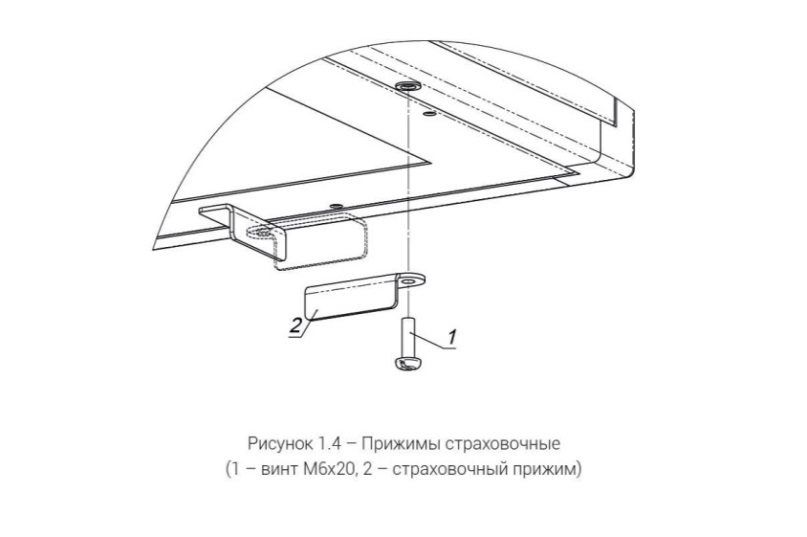 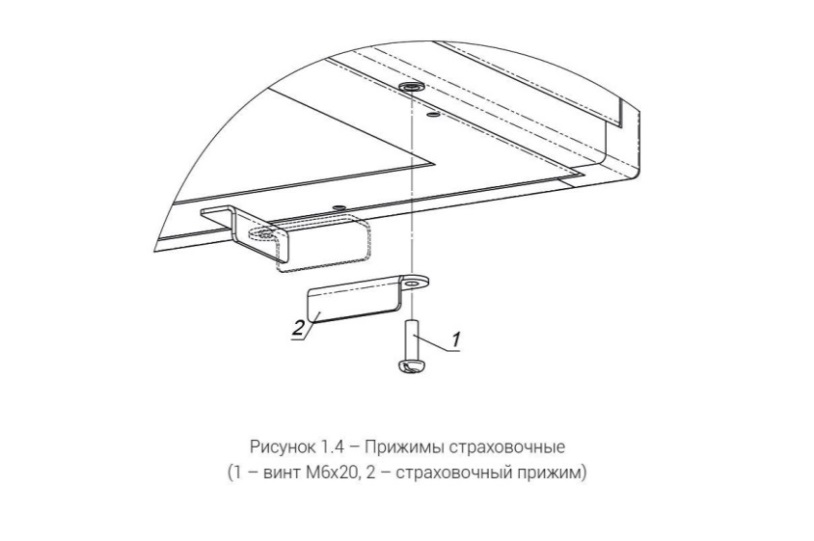 